Конкурсно-развлекательная и познавательная программа "Гуси-лебеди"Цель: развитие творческих способностей детей школьного возраста, познавательного интереса, расширение кругозора и эрудиции.Во время подготовительной работы и в ходе проведения программы детям предоставляется возможность убедиться в результативности совместных усилий, необходимости взаимопомощи, испытать радость от действий сообща, что развивает чувство коллективизма и способствует сплочению кружковцев. Радужные атрибуты и разнообразные задания содействуют созданию атмосферы праздника и радостного оживления, визуализация (творческое представление) семи основных цветов и разноцветных картинок благотворно влияют на психическое и физическое здоровье детей.Подготовительный этап:
- по 20 -25 кружочков каждого цвета радуги;
- листочки разного цвета для цветиков-семицветиков, ножницы, клей;
- приготовить семь шаров, соответствующих цветам радуги;
- изготовить игровое поле в виде разноцветной горы.Оформление кабинета: Кабинет оформлен разноцветными шарами (семь шаров висят на доске в виде радуги), На доске расположено игровое поле в виде разноцветной горы, над горой надпись: «Каждый охотник желает знать, где сидит фазан».
Дети распределены по командам, ведущий у доски, помощники с разноцветным кружочками в руках - их задача раздать кружочки детям за правильное выполнение заданий, за активность, оригинальность суждений, за любые хорошие поступки во время игры.I этап. Радужная сказка.Ведущий: За окном лежит снег, а мы с вами совершим путешествие в лето, а если быть точнее, то в летнюю сказку. Тихо! Не спугните сказочные чудеса... Я вам буду сказку рассказывать, а вы мне ее показывать. Жили-были веселые и трудолюбивые ребята в городе Сергеевка. Девочки красивые да сердцем добрые. Мальчики сильные, да справедливые... Вот однажды пролетали в нашем городе гуси-лебеди и случайно зацепили крыльями радугу. Радуга рассыпалась на множество мелких кружочков- радужных зайчиков и унесли их гуси-лебеди  в Радужную страну. Подумали ребята и решили отправиться в сказочное путешествие за радугой. Но гуси-лебеди на пути к Радужной стране расставили свои ловушки, чтобы мы туда не попали.  Для того чтобы найти и собрать все кружочки радуги нужно постараться. Вы готовы к путешествию? Не боитесь? Ну, тогда в путь!Ведущий: Путешествие начать мы можем только тогда, когда расшифруем волшебные слова, написанные на доске: «Каждый охотник желает знать, где сидит фазан». Кто знает, что это за слова?Дети отвечают. Ребята по порядку отвечают на вопросы радужных цветов. За правильные ответы ребята получают разноцветные кружочки.ВОПРОСЫ РАДУЖНЫХ ЦВЕТОВ. 
КРАСНЫЕ ВОПРОСЫ:
1. КТО НАПИСАЛ СКАЗКУ «КРАСНАЯ ШАПОЧКА»?
А) Братья Гримм; 
Б) Шарль Перро; 
В) и Гримм, и Перро;
Г) Волшебник.2. ЯДОВИТЫЙ ГРИБ С КРАСНОЙ ШЛЯПКОЙ – ЭТО?.. 
А) Подосиновик; 
Б) Подберезовик; 
В) Мухомор;
Г) Сыроежка.3. У КАКИХ ПТИЦ КРАСНАЯ ГРУДКА? 
А) Снегири; 
Б) Вороны; 
В) Синицы;
Г) Голуби.4. ЯГОДА КРАСНАЯ, ЯГОДА ВКУСНАЯ, РЕЖЬ, ДА СОЛИ. ЕШЬ, ДА 
 ХВАЛИ!
А) Земляника; 
Б) Помидор; 
В) Смородина;
Г) Малина.5. ПОЧЕМУ ПТИЦЫ НЕ ЕДЯТ БОЖЬЮ КОРОВКУ? 
А) Из-за пучеглазости; 
Б) Кусается; 
В) Быстро убегает;
Г) Из-за яркой окраски.6. КРАСНАЯ ДЕВИЦА СИДИТ В ТЕМНИЦЕ. А КОСА НА УЛИЦЕ.
А) Василиса прекрасная; 
Б) Морковь; 
В) Царевна Несмеяна;
Г) Свекла.ЖЕЛТЫЕ ВОПРОСЫ:
1. ИЗ ЧЕГО ПЧЕЛЫ ДЕЛАЮТ МЕД? 
А) Из сахара; 
Б) Из пыльцы; 
В) Из овцы; 
Г) Из росы.2. ЖЕЛТОПУЗИК - ЭТО . . . ?
А) Лягушка; 
Б) Подушка; 
В) Ящерица;
Г) Цыпленок.3. КРУГЛЫЙ ЖЕЛТЫЙ СКАЗОЧНЫЙ ГЕРОЙ? 
А) Принц Лимон; 
Б) Колобок; 
В) Круглишок;
Г) Репка.4. КАКОЙ ОВОЩ ПОМОГ ЗОЛУШКЕ ПОПАСТЬ НА БАЛ? 
А) Дыня; 
Б) Тыква; 
В) Кабачок;
Г) Баклажан.5.БЫЛ БЕЛЫЙ ДОМ, ЧУДЕСНЫЙ ДОМ,
 НО ЧТО -ТО ЗАТРЕЩАЛО В НЕМ.
 ДОМ ТРЕСНУЛ И ОТТУДА –
 ВЫХОДИТ ЖЕЛТЕНЬКОЕ ЧУДО! 
(Цыпленок)6. КАКОЕ РАСТЕНИЕ ПОЛУЧИЛО НАЗВАНИЕ «ЦВЕТОК СОЛНЦА» 
А) Ромашка; 
Б) Кукуруза; 
В) Подсолнух;
Г) Фасоль.ЗЕЛЕНЫЕ ВОПРОСЫ;
1. У КОГО ИЗ СКАЗОЧНЫХ ГЕРОЕВ ЗЕЛЕНЫЕ ВОЛОСЫ ЛИСТЬЯ?
(Чиполлино)
2. ЗЕЛЕНОГЛАЗКА - ЭТО. . .
А) Змея; 
Б) Красавица из сказки; 
В) Муха;
Г) Лягушка.3. КАКОЕ ХВОЙНОЕ ДЕРЕВО СБРАСЫВАЕТ НА ЗИМУ
 ХВОЮ, КАК ЛИСТЬЯ?
А) Сосна; 
Б) Лиственница; 
В) Ель;
Г) Игольница.4. И В ЛЕСУ МЫ И В БОЛОТЕ,
 НАС ВЕЗДЕ ВСЕГДА НАЙДЕТЕ:
 НА ПОЛЯНЕ И ОПУШКЕ - МЫ ЗЕЛЕНЫЕ ..... ?
(Лягушки)5. ПОД ЛИСТОЧКОМ У ОГРАДКИ ЛЯГУШОНОК СПИТНА ГРЯДКЕ:
 ВЕСЬ ЗЕЛЕНЫЙ, ПРЫЩЕВАТЫЙ, А ЖИВОТИК БЕЛОВАТЫЙ?
(Огурец)6. НА ЖАКОМ МУЗЫКАЛЬНОМ ИНСТРУМЕНТЕ В 
 МУЛЬТФИЛЬМЕ ИГРАЛ КРОКОДИЛ ГЕНА?
А) Балалайка; 
Б) Гитара; 
В) Гармошка;
Г) Скрипка.ГОЛУБЫЕ ВОПРОСЫ:
1. НАЗОВИТЕ САМОЕ БОЛЬШОЕ ЖИВОТНОЕ, ЖИВУЩЕЕ НА 
 ЗЕМЛЕ?
А) Слон; 
Б) Гиппопотам; 
В) Голубой кит;
Г) Кашалот.2. КТО ИЗ СКАЗОЧНЫХ ГЕРОЕВ ИМЕЕТ ГОЛУБЫЕ ВОЛОСЫ?
А) Золушка; 
Б) Мальвина; 
В) Машенька;
Г) Василиса Прекрасная.3. Загадка: В ГОЛУБЕНЬКОЙ РУБАШКЕ БЕЖИТ ПО ДНУ 
 ОВРАЖКА?
(Ручеек)4. В КАКОМ МУЛЬТФИЛЬМЕ ГЕРОИ ПОЮТ ПЕСНЮ
 «ГОЛУБОЙ ВАГОН»?
А) Приключения Буратино; 
Б) Крокодил Гена и Чебурашка; 
В) Колобок;
Г) Черепашки Ниндзя.5. ГОЛУБОЙ ПЛАТОК, АЛЫЙ КОЛОБОК
 ПО ПЛАТКУ КАТАЕТСЯ, ЛЮДЯМ УЛЫБАЕТСЯ. 
(Небо, солнце) ГОЛУБАЯ ШУБА ВЕСЬ МИР ПОКРЫЛА.
 (Небо)6. КАКОГО ЦВЕТА ШЛЯПА У НЕЗНАЙКИ?
А) Красного; 
Б) Черного; 
В) Голубого;
Г) Оранжевого.ОРАНЖЕВЫЕ ВОПРОСЫ:
1. ОТ НАЗВАНИЯ КАКОГО ФРУКТА ПРОИЗОШЛО НАЗВАНИЕ
 ЦВЕТА «ОРАНЖЕВЫЙ»? 
А) Лимон; 
Б) Апельсин; 
 В) Мандарин;
 Г) Яблоко.2. Загадка:
 « САМА РЫЖЕВАТАЯ, МОРДОЧКА ПЛУТОВАТАЯ,
 ЕЙ НЕ НАДО ПИРОЖКА, ЕЙ БЫ СКУШАТЬ ПЕТУШКА» 
( Лисица)3. НА КАКОЙ МУЛЬТФИЛЬМ БЫЛО ПОТРАЧЕНО МНОГО 
 ОРАНЖЕВОЙ КРАСКИ?
А) Золушка; 
Б) Репка; 
В) Рыжий, рыжий конопатый!;
Г) Приключения Чипполино.4. Загадка:
 « ПО ВЕТКАМ СКАЧЕТ, ДА НЕ ПТИЦА, РЫЖАЯ, ДА НЕ ЛИСИЦА.
 Кто же это?» 
(Белка)5. У КАКОГО СЪЕДОБНОГО ГРИБА ШЛЯПКА КРАСНОВАТО- 
 ОРАНЖЕВОГО ЦВЕТА?
А) У белого; 
Б) У подберезовика; 
В) У подосиновика;
Г) У волнушки.6. Загадка: 
«БЫЛ РЫЖИМ, КУДРЯВЫМ
 СТАЛ СЕДЫМ, БЕЛОБРЫСЫМ.
 А ВЕТЕР ПОДУЛ - СТАЛ ЛЫСЫМ». ( Одуванчик)СИНИЕ ВОПРОСЫ:
1. КАКИЕ ПТИЦЫ ОЧЕНЬ ЛЮБЯТ САЛО?
А) Голуби: 
Б) Вороны; 
В) Синицы;
Г) Снегири.2. Загадка:
 «КОЛОСИТСЯ В ПОЛЕ РОЖЬ.
 ТАМ, ВО РЖИ, ЦВЕТОК НАЙДЕШЬ. 
 ЯРКО-СИНИЙ И ПУШИСТЫЙ, 
 ТОЛЬКО ЖАЛЬ, ЧТО НЕ ДУШИСТЫЙ».
Или
 « СИНИЙ ЦВЕТОК - СЛОВНО НЕБО, В ПОЛЕ РАСТЕТ СРЕДИ 
 ХЛЕБА».
А) Колокольчик; 
Б) Мышиный горошек; 
В) Василек;
Г) Огонек.3. СИНЯЯ ПТИЦА СУЩЕСТВУЕТ:
А) только в сказках; 
Б) в жизни (по-настоящему); 
В) и в сказках, и в жизни (в Азии);
Г) не существует вообще.4. Загадка: «В СИНЕМ МЕШОЧКЕ БЕЛЫХ ПУГОВОК
 ПОЛНО. ЧТО ЭТО?» 
(Небо и звезды)5. НАЗОВИТЕ СИНЕ-ФИОЛЕТОВЫЙ ОВОЩ?
А) Баклажан; 
Б) Кабачок; 
В) Тыква;
Г) Патиссон.6. ВЫСУШЕННЫЙ ОН НАЗЫВАЕТСЯ ИЗЮМОМ ИЛИ
 КИШМИШЕМ?
А) Абрикос; 
Б) Виноград; 
В) Яблоко;
Г) Груша.II Этап. Музыкальная пауза. (Танец маленьких утят)Ребята, Гуси-Лебеди оставили нам песню на итальянском языке мы должны понять что это за песня и станцевать под нее танец. Справимся?
III Этап. Полянка цветиков-семицветиков.Ведущий: Вот, ребята, мы с вами попали на полянку цветиков-семицветиков. Но из-за того, что пропала радуга на этой полянке нет цветов. Давайте посадим на этой полянке разные цветы красивые, волшебные.
На столе лежат разноцветные листочки. Давайте придумаем, вырежем , склеим и нарисуем цветы, которых на самом деле не существует. Это будут сказочные цветы.
Дети рисуют цветными карандашами и фломастерами, вырезают из цветной бумаги цветики. Через 5-7 минут цветики прикрепляют к доске и полу. Получилась полянка. Ведущий приглашает  к путешествию.IV Этап. Долина разноцветных шаров.Ведущий обращает внимание ребят на разноцветные шарики, которые висят на доске. К каждому шарику прикреплено задание. Ребята поочередно выбирают шарик и отвечают на вопросы.
За правильный ответ дети получают радужные зайчики.
Варианты вопросов на шарах:
Красный шар - загадки, пословицы, сказки, песни со словами «красный», «красна», «красен».
Оранжевый шар - ответ на вопрос «Когда небо бывает оранжевым?» (при закате; при восходе; от салюта; если нарисовать оранжевое небо; если в небе парашюты оранжевого цвета и т.д.) 
Желтый шар - ответы на вопрос «Когда снег бывает желтым?»
(когда тает; на солнце; если покрасить и т. д.) 
Зеленый шар - песни, загадки со словом «зеленый».
(песня про кузнечика; про елочку: загадки про огурец, стручок гороха, арбуз и т.д.) 
Голубой шар - песни, загадки со словом «голубой». Ответ на вопрос «Когда небо бывает голубым?» 
Синий шар - загадки со словом «синий». Ответ на вопрос «Почему у маркиза Синяя Борода борода синяя?» (пролил синие чернила, покрасил в синюю краску и т.д.)
Фиолетовый шар - ответы на вопрос «Что бывает фиолетовым?»
(фиалка, одежда, небо, колпак гномика и т. д.)Все молодцы, до Радужной страны осталось совсем немного. Нам нужно преодолеть мост, который находится над пропастью, только проходить нужно аккуратно, чтобы не упасть.ИГРА
БЕГ ПО ЛЕНТЕРаскладывается лента из туалетной бумаги, нужно пробежать по ней ни разу не оступившисьФинал. 
Ведущий: Ребята, вот мы и пришли в Радужную страну. И что же мы видим? Записку. (Достает записку) Так, прочитаем ее… «Милые ребята! За то что вы такие смелые мы возвращаем вам радугу, только вы должны ее собрать из своих радужных зайчиков.Гуси-Лебеди».Ведущий: Знаете, ребята, что нужно сделать? Нужно сложить все наши радужные зайчики и я думаю, получится радуга, которую мы ищем. Сейчас по очереди, по цепочке вы будете выходить, и прикреплять свои зайчики к нашей  радуге. Помощники помогают детям прикрепить кружочки.Ведущий: Посмотрите, ребята, какая красивая и большая радуга у нас получилась! Могли бы мы поодиночке, каждый сам по себе составить такую радугу? Только когда каждый из вас отдал свои кружочки, заработанные в этом трудном путешествии, для общей радуги, она получилась красивой.
Вы не ленились, не ссорились, потому и получилось наше путешествие таким увлекательным и интересным. Вы молодцы! Вы были дружны и старательны! Будьте всегда такими, и тогда вам любые горы по плечу! И радужные и настоящие! (Песня «Радуга в небе»)
На этом наше радужное путешествие закончено. Спасибо за творчество! Счастья вам и успехов во всем! 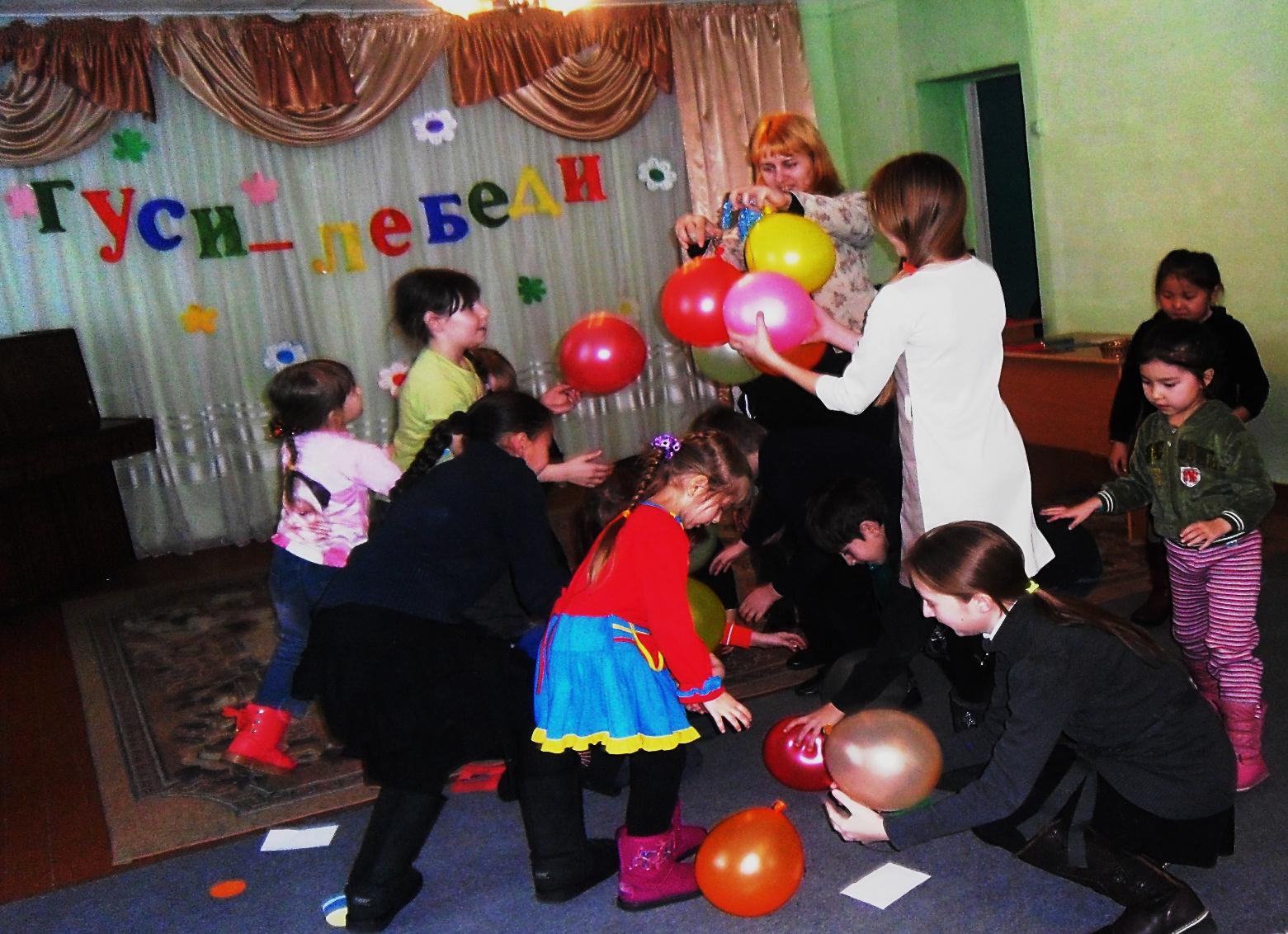 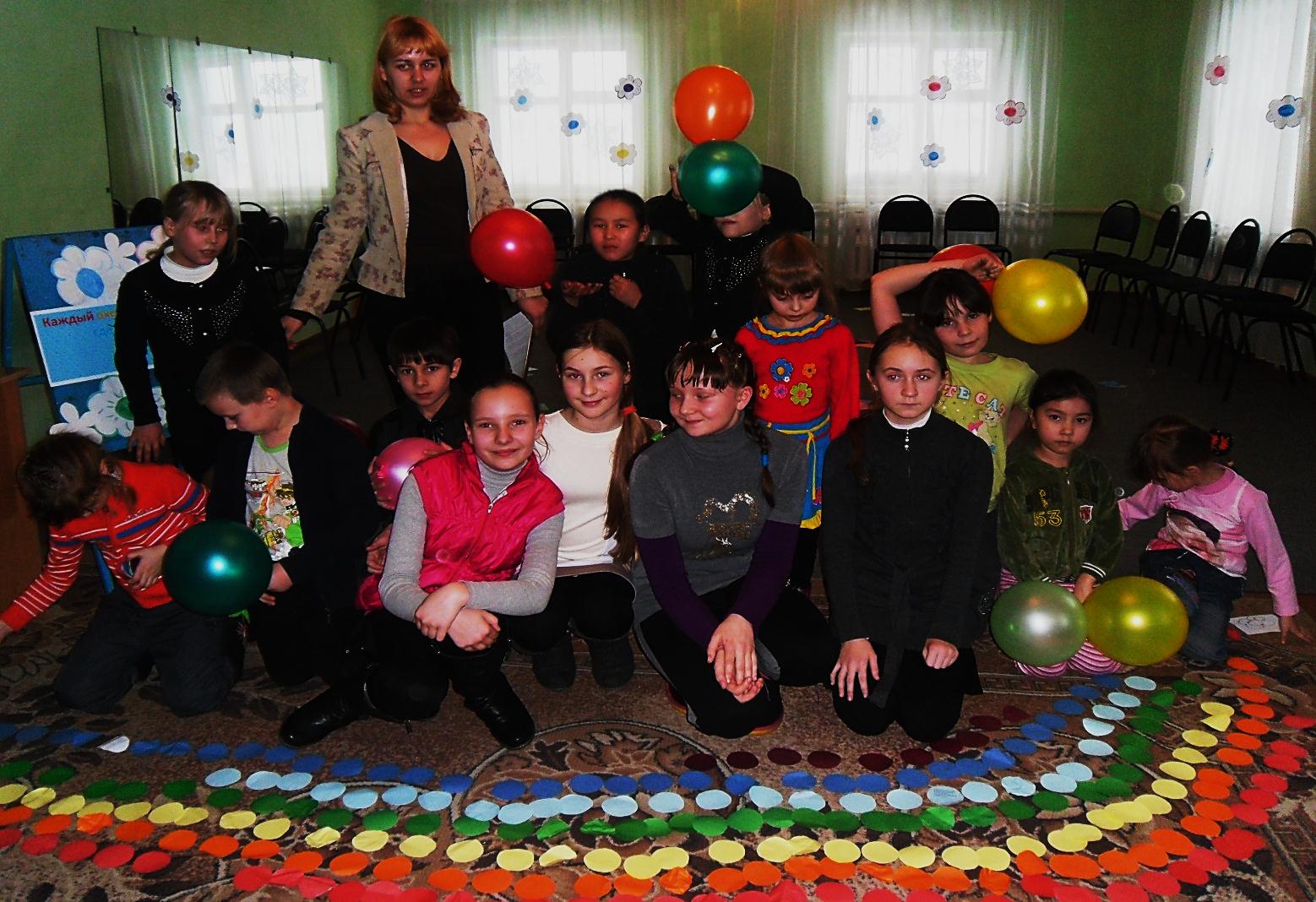 